Урок русского языка в 3 классе.Тема: «Сказуемое и грамматические средства его выражения».Цели: образовательная:  формировать умение находить в предложении главные члены, закрепить знания о сказуемом, сформировать понимание того, чем может быть выражено сказуемое;развивающая: развивать речь, мышление, орфографическую зоркость;воспитательная: воспитывать культуру общения, чувство ответственности друг за друга.Оборудование: интерактивная доска,  учебник Русский язык 1 часть для 3 класса Л.Я.Желтовская, О.Б. Калинина, УМК Планете знаний, карточки с утверждениями, картинки колоколов.Ход урокаОрг.момент.Долгожданный дан звонок,Начинается урок.Минутка чистописания.Словарные слова.Актуализация знаний.Работа в группах (по 4 человека).У вас есть карточки с утверждениями, вам нужно выбрать те утверждения, которые являются верными и доказать примерами свой выбор.Предложение – это слово или несколько слов, связанных по смыслу и выражающих законченную мысль.Предложение не может состоять из одного слова.Первое слово в предложении пишется с большой буквы.Слова в предложении не связаны по смыслу.В конце предложения ставятся знаки - . ! ?Работа на интерактивной доске:http://files.school-collection.edu.ru/dlrstore/79d30ad5-0a01-00ee-006a-4773fe499344/index_listing.htmlЧто такое подлежащее?Чем оно может быть выражено?Постановка целей урока.Подлежащее – это главный член предложения.А что еще можно отнести к главным членам предложения?Как вы думаете, какая у нас сегодня тема урока? (на доску прикрепляется слово «сказуемое»)А цели?Изучение нового материала.Откройте учебники на стр.112 упр.75Дети читают отрывок из книги Л.Яхиной «Колокола России»Текст сопровождается показом картинок с изображением разных колоколов.Дифференцированное задание: выписать информацию из текста о любом из колоколов, подчеркнуть сказуемое и подписать чем оно выражено. (на доску прикрепляется слово «глагол»)ФИЗКУЛЬТМИНУТКАЗакрепление изученного на уроке.Но только ли глаголами могут быть выражены сказуемые?Давайте проверять.Стр.113 упр.77В ходе выполнения этого задания учащиеся делают вывод, что сказуемое может быть выражено существительным, полным и кратким прилагательным (таблички с этими словами прикрепляются на доску)Самостоятельная работа.Запишите упр.77 в тетради и самостоятельно подчеркните сказуемые, подпишите, чем они выражены.Рефлексия .о чем мы говорили на уроке?Что нового вы узнали?Какие вопросы остались не решенными?Оцените свою работу на уроке.Дом.задание.Стр.113 упр.78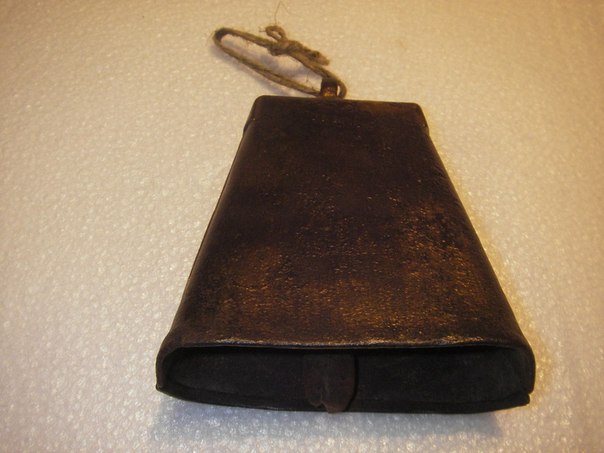 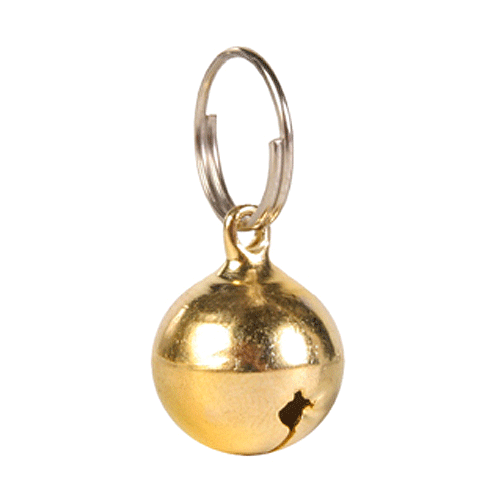 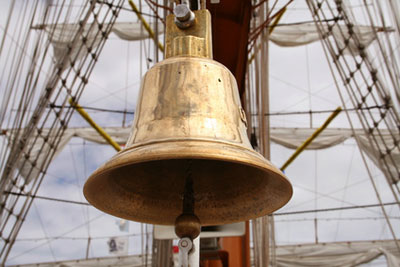 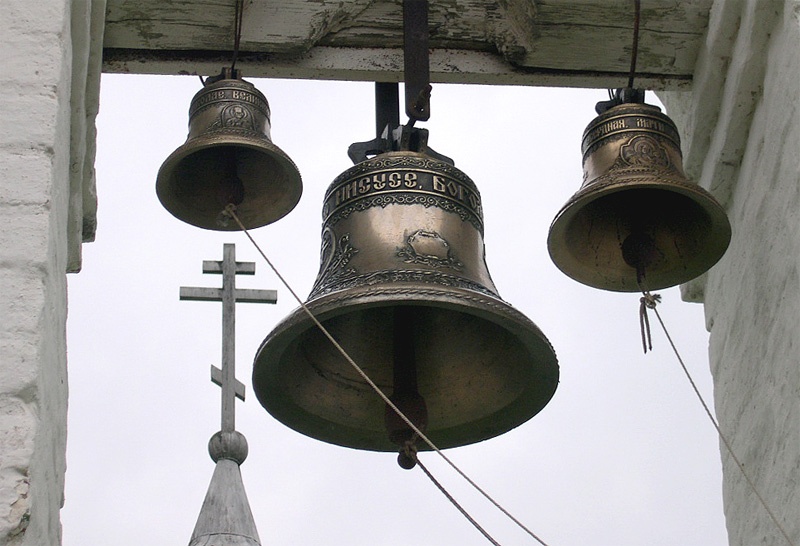 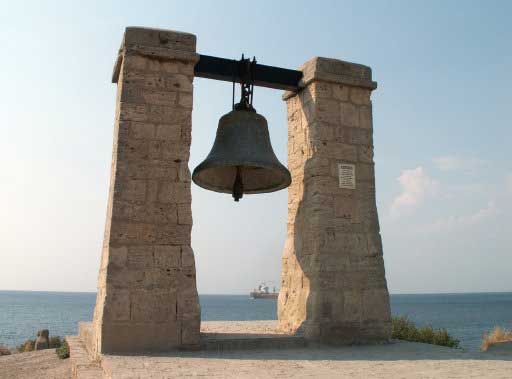 СказуемоеГлаголСуществительноеКраткое прилагательноеПолное прилагательное